105.4.13-楊佐琦 博士專題演講楊佐琦博士演講主題為台灣種苗產      主任簡單介紹楊佐琦博士的學經歷業發展近況                          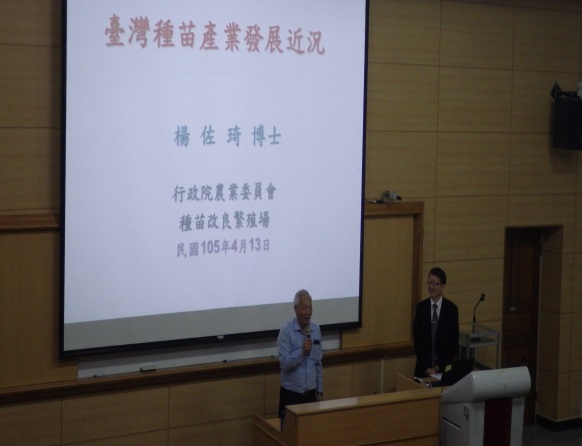 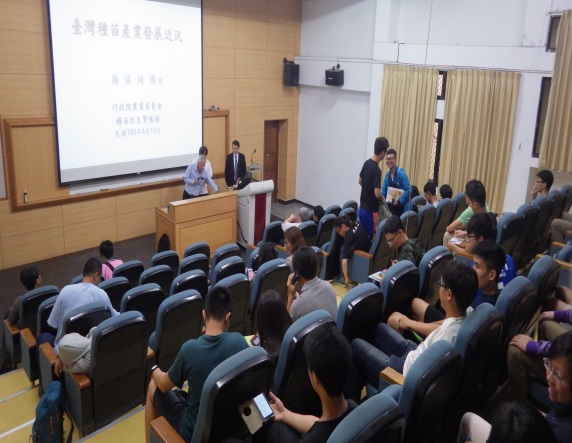 除了學生參與演講外也有老師也加入    演講主要的內容為六大方向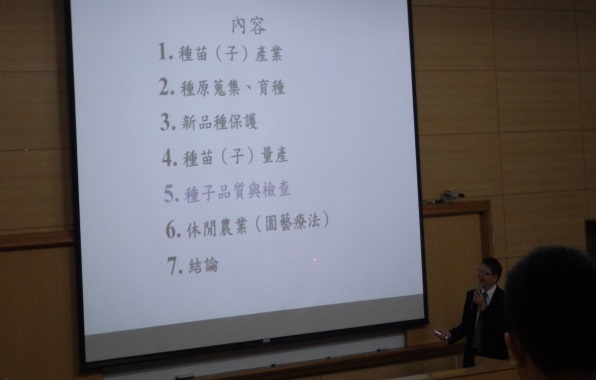 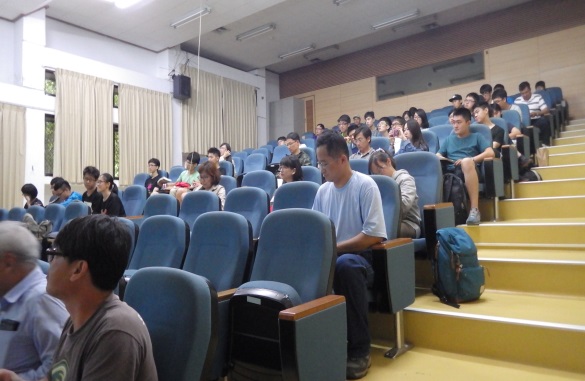 種苗發展與農業息息相關，開發新      品種與開創國際市場                  最後老師們主任與博士的大合照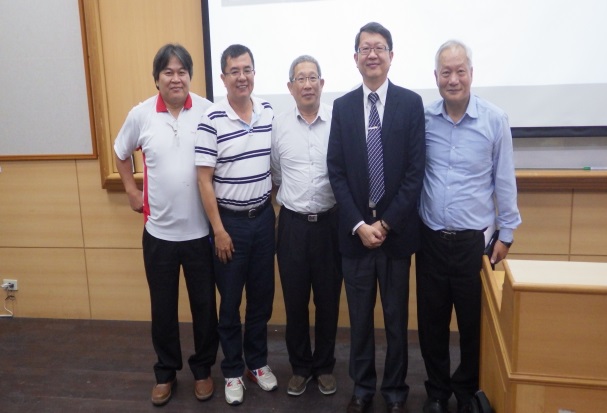 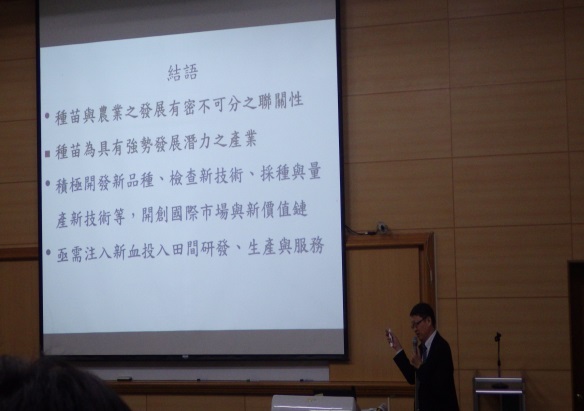 